Denumire proiect: „Restaurare, consolidare, punere în valoare şi introducere în circuitul turistic a complexului arhitectural medieval al Mănăstirii Răteşti”, cod SMIS 32113Denumire achiziţie: servicii de supraveghere a lucrărilor (dirigenţie de şantier), cod CPV 7152000-9Ca urmare a faptului că, în anunţul pentru achiziţia de servicii de supraveghere lucrări (dirigenţie de şantier), ID32113, a fost menţionată în mod eronat data de expirare: 08.01.2015, în loc de 08.01.2014, se anulează procedura şi implicit anunţul anterior menţionat, în scopul asigurării transparenţei.	Beneficiarul va publica un alt anunţ cu datele corecte unde pot fi consultate şi documentele achiziţiei.Tănase Georgeta GhelasiaStareţă Mănăstirea RăteştiMĂNĂSTIREA RĂTEŞTICom. Berca, sat. Răteşti, jud. BuzăuCod poştal 127039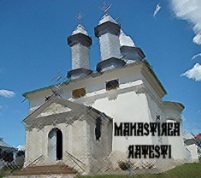 